Алгоритм создания виртуальной доски Padlet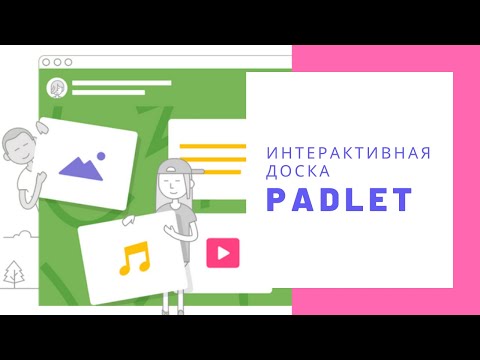 1. Для начала работы откроем новую вкладку и в адресную строку браузера вводим адрес padlet.com, нажимаем клавишу Еnter и переходим на сайт сервиса. Нажимаем кнопку «Зарегистрироваться».2. Можно зарегистрироваться на сайте указав адрес электронной почты и пароль, но Рadlet предлагает более простой способ регистрации: если у вас есть аккаунт Google, то можно привязать личный кабинет на сайте Padlet к этому аккаунту.3. Нажимаем кнопку «Зарегистрироваться через Google». Авторизуемся, указав данные своего аккаунта (логин и пароль). Выбираем свой аккаунт. Нажимаем кнопку «Войти».4. Выбираем членство. Основное, которое является бесплатным,  или профессиональное (платное). Учтите, что в бесплатной версии доступны будут только 5 досок. 5. Приступаем к созданию  онлайн-доски. Нажимаем кнопку «Создать доску». Выберите уже один из удобных для вас шаблонов. Выбор шаблона, конечно, будет продиктован задачами, которые вы собираетесь реализовать в ходе работы с доской. Шаблон «Кирпичики»- посты расположены в виде кирпичиков. Передвигать куда-то их и ставить в разные места на доске,  как вам удобно,  вы не сможете. Они будут располагаться в автоматическом режиме.Шаблон «Холст»- позволяет содержимое располагать в любое удобное для вас место так, как вам это необходимо. Шаблон «Лента» - посты сохраняются в виде ленты новостей.Шаблон «Колонки»- удобен, когда информацию нужно разбить на рубрики. Удачен для групповых проектов. Шаблон «Беседы» - можно переписываться как в чате. 6. Итак, доска создана. Приступаем к ее редактированию.  Для настройки вашей стены воспользуйтесь кнопкой “шестеренка”. Можно изменить название доски.Добавить свое описание доски.Можно подобрать какой-либо значок.Изменить фон, цветовую схему, шрифт.7. Обратите внимание на вкладку «Авторство». Пусть она будет неактивной, иначе сервис будет требовать от обучающихся регистрации на сайте.8. Еще одна важная вкладка «Фильтрация контента». Если вы делаете активной вкладку «Модератор будет фильтровать контент», обучающиеся не будут видеть работы друг друга без одобрения (разрешения) учителя. Неактивная вкладка позволит ребятам изначально видеть работы друг друга.  9. Вкладка «Комментарии» дает возможность оценить работу одноклассника, пост, выставленный учителем, собственную работу, если он активна.     Вкладка  же «Реакции» позволяет обучающимся выбрать из предложенных шаблонов формы реакций на полученную информацию. 10. Сохраняем сделанные редакции и приступаем к наполнению доски. 11. Для наполнения доски необходимо сделать двойной щелчок в любом месте страницы, после чего появится специальная форма, позволяющая указать ссылку на ресурс в Интернете, загрузить файл со своего компьютера, вставить снимок с веб-камеры. К сообщению на стене можно прикрепить рисунок, видео, текстовый документ, презентацию, звуковой файл (т.е. любую интересующую Вас информацию, например, можно прикрепить в виде текстового документа Word, презентации PowerPoint, а можно разместить на стене видеоролик, найденный на YouTube).12. Созданный вами пост можно редактировать. Добавлять или удалять информацию. 13. Для закрепления сообщения на стене, щелкните левой кнопкой мыши вне сообщения (в любом свободном месте), наведите указатель мыши на сообщение, нажмите левую кнопку мыши и переместите сообщение так, чтобы информация на стене размещалась аккуратно, чтобы не было хаоса.14. Теперь можно поделиться своим постом с обучающимися, пригласить их к совместной работе. На верхней панели инструментов найдите значок со стрелочкой «Поделиться». 15. Здесь в настройках находится ссылка для обучающихся. Внимание, ссылка будет только на конкретную доску. К другим доскам у обучающихся доступа не будет. Обратите внимание на настройки приватности. Здесь следует выбирать вкладку «Скрытая доска». Посторонние не смогут просматривать эту доску. 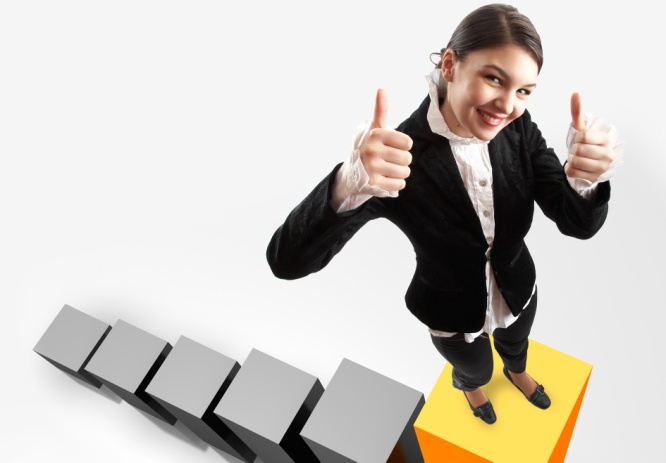    УСПЕХОВ В РАБОТЕ!!!!